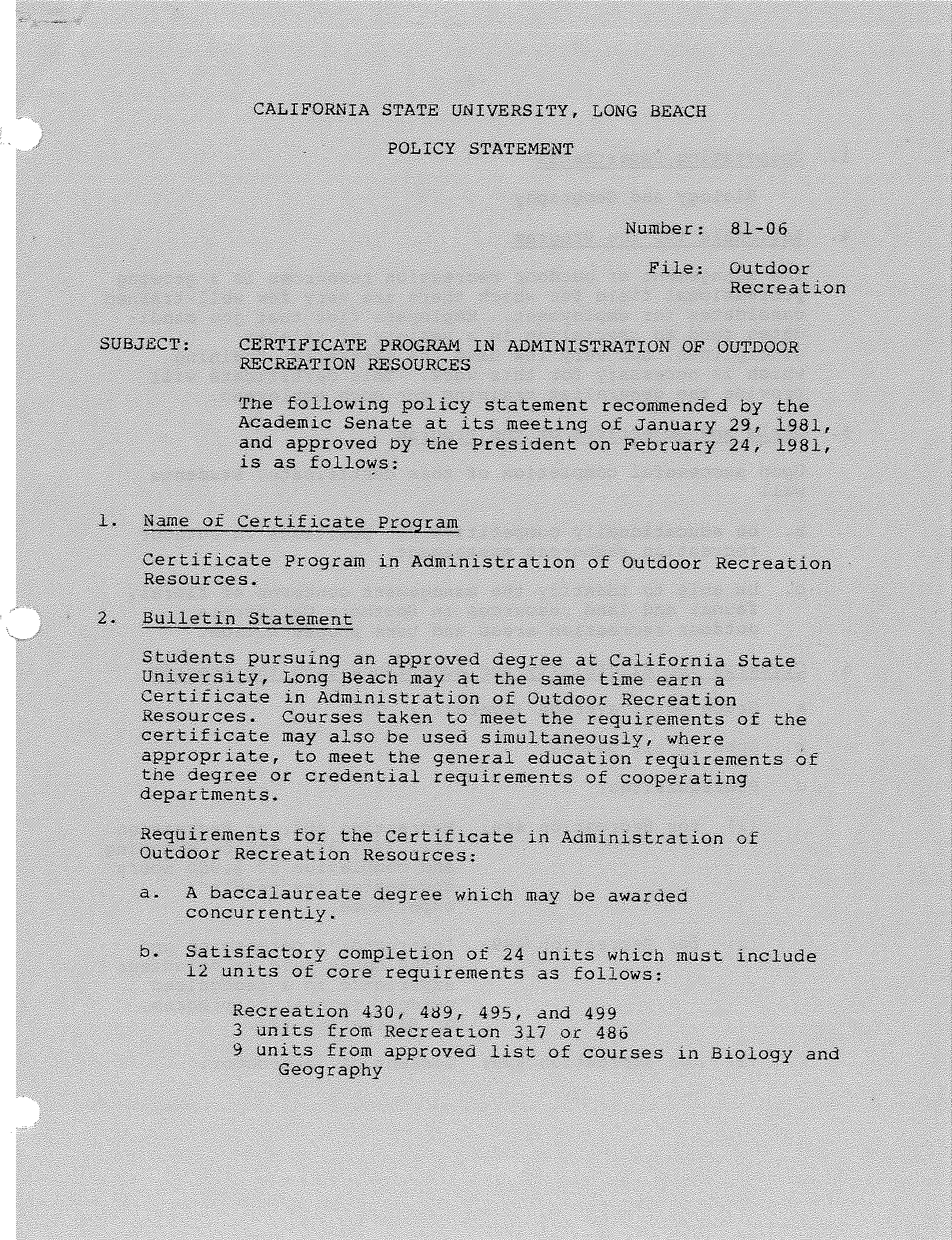 -2-Cooperating Departments Biology and GeographyRationale for the ProgramThe management of outdoor recreation resources is a growing professional field for which there are very few well-trained candidates for employment.	Employers find that job candidates tend to specialize in a variety of related disciplines, but very few have the generalist training which is necessary for this work.	This certificate will provide the generalist training for such employees.Goals and Objectives of the ProgramUpon successful completion of this certificate, students willbe educationally competitive for positions in outdoor recreation resources management.be able to identify the management concerns of floral, faunal and land resources in Southern California outdoor recreation areas and take proper action.Criteria for Eligibility for Acceptance into the ProgramGrade point average {overall):	2.5Open to all majorsPrerequisites:(l)	for Recreation 486:	Recreation 484; or Recreation211, 241, 312, senior standing and completion of 1,000 hours documented leadership experience.for Recreation 489:	Instructor's permission and1,500 hours paid or volunteer experience in a recognized outdoor recreation program, or Recreation 484.for Recreation 499:	Consent of instructor.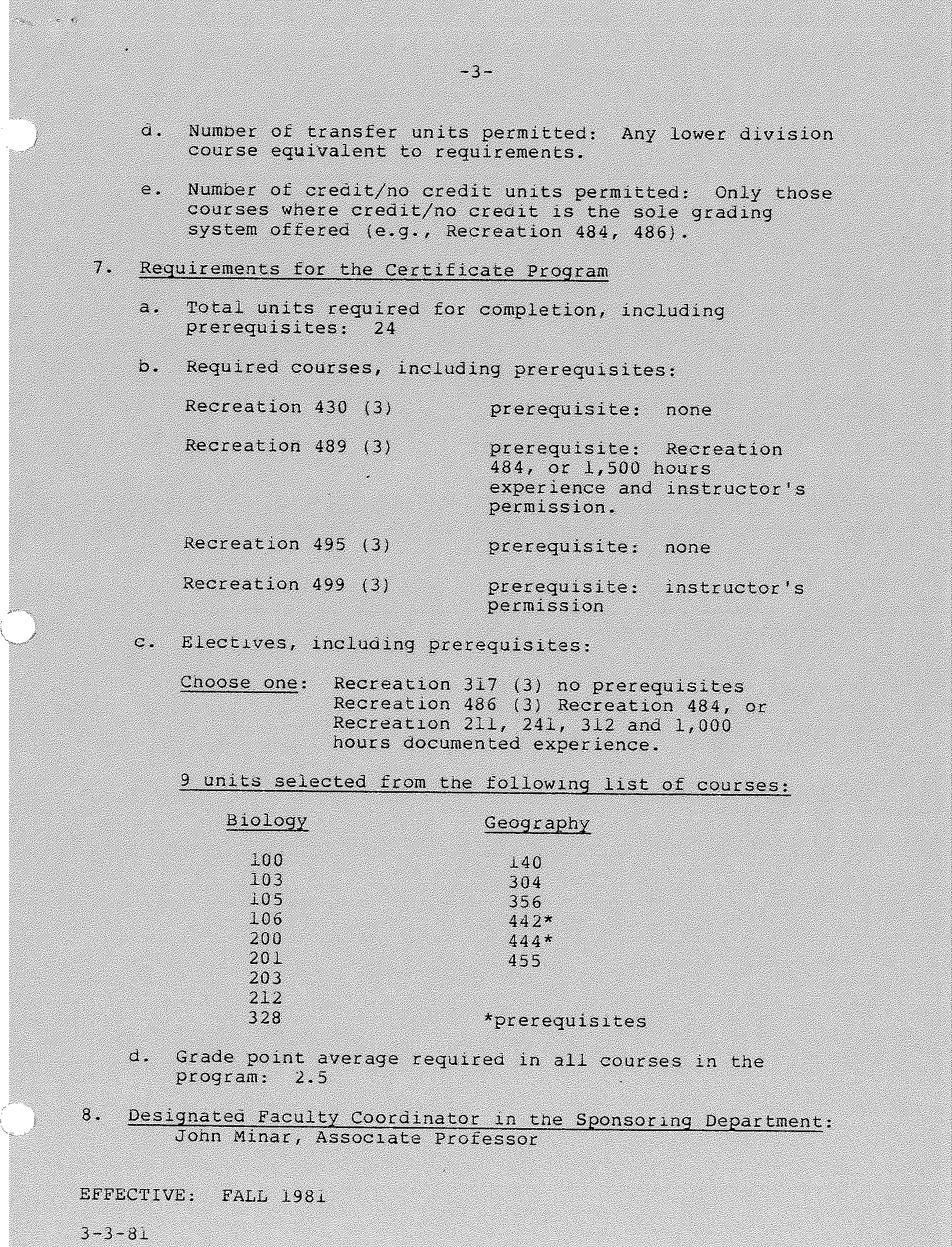 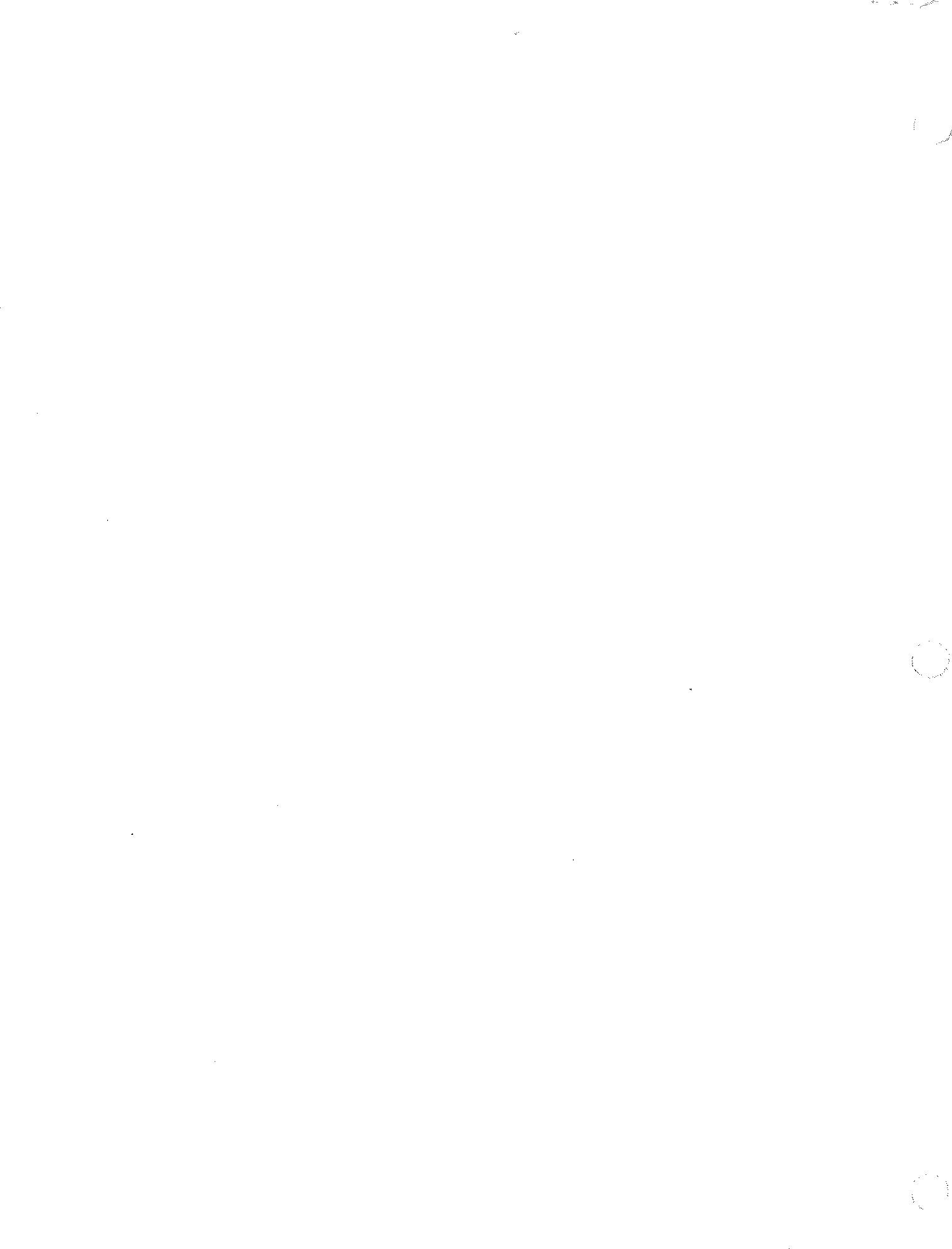 